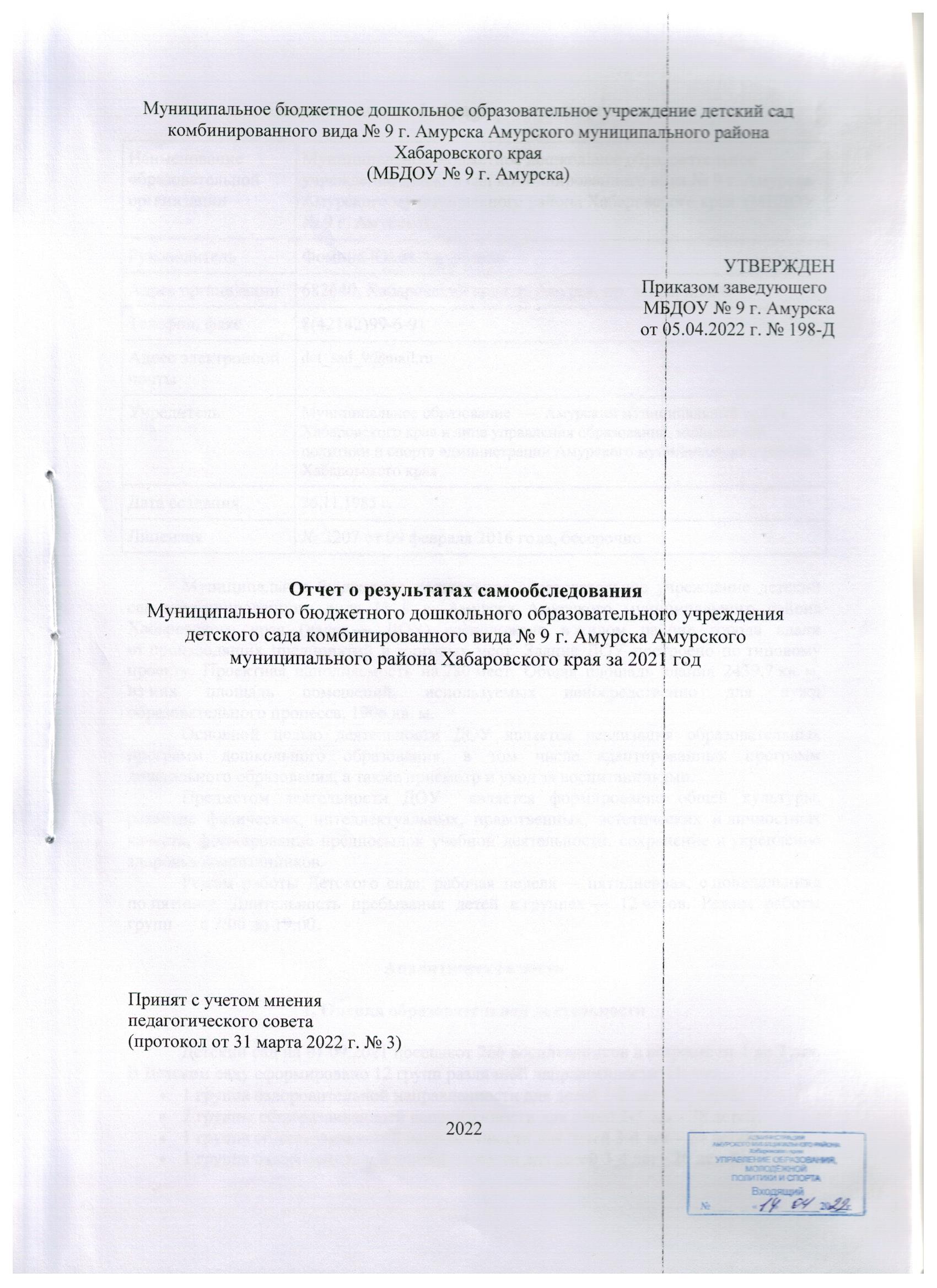 Общие сведения об образовательной организацииМуниципальное бюджетное дошкольное образовательное учреждение детский сад комбинированного вида № 9 г. Амурска Амурского муниципального района Хабаровского края (далее — ДОУ) расположено в жилом районе города вдали от производящих предприятий и торговых мест. Здание ДОУ построено по типовому проекту. Проектная наполняемость на 280 мест. Общая площадь здания 2439,7 кв. м, из них площадь помещений, используемых непосредственно для нужд образовательного процесса, 1906 кв. м.Основной целью деятельности ДОУ является реализация образовательных программ дошкольного образования, в том числе адаптированных программ дошкольного образования, а также присмотр и уход за воспитанниками. Предметом деятельности ДОУ  является формирование общей культуры, развитие физических, интеллектуальных, нравственных, эстетических и личностных качеств, формирование предпосылок учебной деятельности, сохранение и укрепление здоровья воспитанников.Режим работы Детского сада: рабочая неделя — пятидневная, с понедельника по пятницу. Длительность пребывания детей в группах — 12 часов. Режим работы групп — с 7:00 до 19:00.Аналитическая часть1. Оценка образовательной деятельностиДетский сад на 01.09.2021 посещают 266 воспитанников в возрасте от 1 до 7 лет. В Детском саду сформировано 12 групп различной направленности. Из них:1 группа оздоровительной направленности для детей 1-2 лет - 23 детей;2 группы общеразвивающей направленности для детей 2-3 лет - 38 детей;1 группа общеразвивающей направленности для детей 3-4 лет – 24 детей;1 группа оздоровительной направленности для детей 3-4 лет - 26 детей;2 группы общеразвивающей направленности для детей 4-5 лет - 54 детей;1 группа компенсирующей направленности для детей ТНР 5-6 лет – 17 детей;1 группа общеразвивающей направленности для детей 5-6 лет – 30 детей;1 группа общеразвивающей направленности для детей 5-7 лет – 28 детей;1 группа комбинированной направленности для детей 6-7 лет – 16 детей;1 группа компенсирующей направленности для детей ТНР 6-7 лет – 10 детей.Средняя наполняемость групп 22 ребенка.99% воспитанников живут рядом с детским садом.  Приём заявлений в Учреждение (на электронном или бумажном носителе), а также комплектование групп ведется управлением образования, молодёжной политики и спорта администрации Амурского муниципального района Хабаровского края. Отчисление из Учреждения воспитанников производится по заявлениям родителей (законных представителей), при переходе воспитанников в школу, при нарушении Договора между Учреждением и родителями (законными представителями). Ведется журнал движения детей.Образовательная деятельность в Детском саду организована в соответствии с Федеральным законом от 29.12.2012 № 273-ФЗ "Об образовании в Российской Федерации, ФГОС дошкольного образования. С 01.01.2021 года Детский сад функционирует в соответствии с требованиями СП 2.4.3648-20 «Санитарно-эпидемиологические требования к организациям воспитания и обучения, отдыха и оздоровления детей и молодежи», а с 01.03.2021 — дополнительно с требованиями СанПиН 1.2.3685-21 «Гигиенические нормативы и требования к обеспечению безопасности и (или) безвредности для человека факторов среды обитания».Образовательная деятельность ведется на основании утвержденной основной образовательной программы дошкольного образования (далее Программа), которая составлена в соответствии с ФГОС дошкольного образования с учетом примерной образовательной программы дошкольного образования, санитарно-эпидемиологическими правилами и нормативами. При разработке образовательной программы ДОУ учитывались концептуальные положения образовательной программы дошкольного образования «Мозаика» / авт.-сост. В.Ю. Белькович, Н.В. Гребёнкина, И.А. Кильдышева, 2018 г.;  комплексной образовательной программы для детей раннего возраста «Первые шаги» / Е.О. Смирнова, Л.Н. Галигузова, С.Ю. Мещерякова, 2019 г.В 2021 г. образовательный процесс дополнился рядом парциальных программ:На 2021 г. перед педагогическим коллективом стояли следующие задачи:Совершенствовать формы взаимодействия с семьями воспитанников в условиях реализации ФГОС ДО.Совершенствовать работу ДОУ по формированию связной речи детей.Развитие интеллектуальных способностей детей дошкольного возраста посредством STEAM-технологий в процессе формирования элементарных математических представлений.В течение года велась работа по эффективному сотрудничеству педагогов с родителями (законными представителями) для обеспечения психолого-педагогической поддержки семьи, повышение компетентности родителей в вопросах  развития и воспитания, охраны и укрепления здоровья детейАнализируя  данную задачу, опираясь на результаты анкетирования по степени  удовлетворенности родителей (законных представителей) работой дошкольного учреждения, можно сделать следующий вывод: у педагогов с родителями сложились доверительные, дружелюбные отношения, наблюдается взаимопомощь в совместной работе по воспитанию детей. Педагоги проявляют компетентность в вопросах воспитания. Родители ценят за личностные качества (заботу, внимание, доброту, чуткость). Параллельно было запущено анкетирование родителей «Удовлетворённость работой специалистов ДОУ» (опрошено 188 человек). В целом оценка деятельности специалистов высокая. Тем не менее, родители выражают желание о тесном контакте – это проведение мастер-классов, индивидуальных бесед, выступлений на собрании, чаще выставлять (менять) папки-ширмы или информацию на актуальные темы (кружковая деятельность, творческие отчёты).В следующем году в целях активного  участия родителей в образовательном процессе ДОУ планируется применять интерактивные формы взаимодействия с родителями с привлечением специалистов.Образовательная работа по формированию связной речи детей строилась с учетом реализации парциальной программы развития речи дошкольников О.С. Ушаковой. В перспективное планирование данной деятельности согласно возрасту включались формы работы, направленные на обучение построению текстов-описаний (игрушки, предметные или сюжетные картинки, собственные рисунки или их замысел, явления природы, людей и животных), текстов-повествований (реалистические рассказы, пересказ литературных произведений, рассказы по картине или серии сюжетных картин), текстов-рассуждений (беседа, анализ или оценка собственного и чужого высказывания, составление плана и рассказ по нему, использование модели текста и другие упражнения). Наблюдения и анализ непрерывно образовательной деятельности с детьми показал, что большинство детей младших групп освоили навыки разговорной речи, выражают свои мысли простыми предложениями и подводятся к составлению связных высказываний описательного и повествовательного типа. Требует совершенствования интонационная сторона речи, необходима работа, как над развитием артикуляционного аппарата ребенка, так и над, развитием таких элементов звуковой культуры, как темп, дикция, сила голоса. Активный словарь детей средних групп обогащается словами, обозначающими качества предметов, производимые с ними действия. Они начинают подбирать слова с противоположным значением, сравнивают предметы и явления, употребляют обобщающие слова. Вместе с тем в речи имеются недостатки и в освоении грамматических правил речи (согласование имен существительных и имен прилагательных в роде, числе, падеже). Дети овладевают связной речью и начинают строить самостоятельное высказывание, состоящее на первых порах лишь из нескольких предложений, составляют рассказ по картинке или об игрушке совместно со взрослым; описывают предмет, изображенный на картинке, называя признаки, качества, действия, пользуются разнообразными вежливыми формами речи. Большинство детей старшего дошкольного возраста достаточно хорошо владеют устной речью, могут выражать свои мысли и желания, использовать речь для выражения своих мыслей, чувств и желаний, построить речевое высказывание в ситуации общения, выделяют звуки в словах, у большинства складываются предпосылки к грамотности. Дошкольное образовательное учреждение с 01.09.2020 г. работает в статусе муниципальной инновационной площадки по теме: «Развитие интеллектуальных способностей детей дошкольного возраста через использование STEAM-технологий». В 2021 г. деятельность ДОУ была направлена на развитие интеллектуальных способностей детей в процессе формирования элементарных математических представлений. Педагоги при организации образовательного процесса с детьми 2-7 лет в непрерывно образовательной деятельности используют развивающие блоки Дьенеша, цветные палочки Кьюзнера, что способствует освоению детьми геометрических и количественных представлений, ориентировки в пространстве, развитию логического мышления. С детьми старшего дошкольного возраста реализация таких компонентов математического развития, как форма, количество и счет, ориентировка в пространстве раскрывается в форме игры через программирование робота согласно построенным алгоритмам на основе содержания учебно-методического пособия «Детская универсальная STEAM-лаборатория». Однако, в перспективном планировании по формированию элементарных математических представлений в группах старшего дошкольного возраста отмечается несоответствие задач согласно возрасту и Программе. Таким образом, в 2022 г. планируется редактировать задачи по формированию элементарных математических представлений согласно Программе и возрастным особенностям.Воспитательная работаС 01.09.2021 Детский сад реализует рабочую программу воспитания и календарный план воспитательной работы, которые являются частью основной образовательной программы дошкольного образования.За 4 месяца реализации программы воспитания родители выражают удовлетворенность воспитательным процессом в Детском саду, что отразилось на результатах анкетирования, проведенного 20.12.2021. Вместе с тем, родители высказали пожелания по введению мероприятий в календарный план воспитательной работы Детского сада, например — проводить осенние и зимние спортивные мероприятия на открытом воздухе совместно с родителями. Предложения родителей будут рассмотрены и при наличии возможностей детского сада включены в календарный план воспитательной работы на второе полугодие 2022 года.Для выбора стратегии воспитательной работы, в 2021 году проводился анализ состава семей воспитанников.Характеристика семей по составу:Характеристика семей по количеству детейВоспитательная работа строилась с учетом индивидуальных особенностей детей, с использованием разнообразных форм и методов, в тесной взаимосвязи воспитателей, специалистов и родителей. Детям из неполных семей уделяется большее внимание в первые месяцы после зачисления в Детский сад.Дополнительное образованиеС целью повышения качества образовательного процесса и удовлетворения запроса общества, а также развития мотивации детей к познанию и творчеству, раскрытие, развитие и реализация творческих и физических способностей детей в максимально-благоприятных условиях в ДОУ в 2021 году организованна деятельность по реализации дополнительных общеразвивающих образовательных программ. Данная деятельность организуется  в форме кружков по различным направлениям, представленных в таблице.Всего дополнительным образованием в возрасте с 3 до 7 лет охвачено 231 детей (89%), из них из них с 5 до 7 лет – 148 детейТаким образом, сравнительный анализ за последние 3 года показывает увеличение охвата детей дополнительным образованием на 5 %.Сравнительная таблица охвата детей ДОУ дополнительным образованием за последние три года (в%)Деятельность в рамках дополнительного образования в Детском саду регулируется нормативно-правовыми документами:- Уставом МБДОУ № 9 г. Амурска;- Образовательной программой МБДОУ № 9 г. Амурска;- Положением о дополнительном образовании в МБДОУ № 9 г. Амурска;- Программами дополнительного образования.2. Оценка системы управления организацииУправление МАДОУ осуществляется в соответствии с действующим законодательством и уставом ДОУ, и строится на принципах единоначалия и коллегиальности. В ДОУ действуют следующие нормативно-правовые документы и локальные акты, с помощью которых регламентируется  структура  управления  коллективом:  Договор  между ДОУ  и родителями (законными представителями).Трудовой договор между администрацией и работником.Локальные актыШтатное расписание.Приказы заведующего ДОУДолжностные инструкции, определяющие обязанности работников ДОУ.Правила внутреннего трудового распорядка ДОУ.Инструкции по организации охраны жизни и здоровья детей в ДОУ.Положение о Родительском Комитете.Положение о Педагогическом совете.Положение о родительском собрании.Положение об оплате труда работников МАДОУПерспективные и календарные планы работы воспитателей и специалистов.Создание и обогащение нормативно- информационного обеспечения в ДОУ, способствует осуществлять аналитический анализ управленческой системы и приводит к повышению её эффективности.Административная  система  управления  ДОУ:Заведующий МБДОУ № 9 г. Амурска»;Заместители заведующего по воспитательно-образовательному процессу;Заместитель заведующего по административно-хозяйственной работе;Административные обязанности в педагогическом коллективе распределяются следующим образом:➢ Заведующий в соответствии с законодательством РФ и уставом ДОУ осуществляет руководство образовательным учреждением, устанавливает контакты с внешними организациями, осуществляет системный контроль за воспитательно-образовательной, административно-хозяйственной и финансовой деятельностью учреждения.➢ Заместитель заведующего по воспитательно-образовательному процессу планирует и организует методическую работу коллектива. Руководит работой воспитателей, педагогов-специалистов, осуществляет работу с молодыми специалистами, анализирует выполнение программы воспитания и обучения, участвует в разработке перспективных планов и направлений деятельности учреждения, методических объединений.➢ Заместитель заведующего по административно-хозяйственной работе организует и обеспечивает безопасное и бесперебойное обслуживание, выполнение предписаний надзорных органов, ремонт.Непосредственное управление учреждением осуществляет заведующий, который назначается на должность и освобождается от должности Учредителем. Заведующий осуществляет непосредственное руководство детским садом и несет ответственность за деятельность учреждения. Приказы заведующего   по основной деятельности и по личному составу издаются своевременно, в полном объёме и надлежащего качества.
Управление ДОУ включает в себя следующие структурные подразделения:- общее собрание работников;- управляющий совет;- педагогический совет;- общее собрание родителей;- психолого-педагогический консилиум;Общее собрание работников (далее – Собрание) является коллегиальным органом управления ДОУ, осуществляющее полномочия трудового коллектива на основе сочетания принципов единоначалия и коллегиальности. Деятельность Собрания регламентирует  «Положение об общем собрании работников. Настоящее положение разработано в соответствии с ФЗ-273 «Об образовании в РФ», Уставом ДОУ. Реализует право работников участвовать в управлении образовательной организацией, в том числе: участвовать в разработке и принятии коллективного договора, Правил трудового распорядка, изменений и дополнений к ним; принимать локальные акты, которые регламентируют деятельность образовательной организации и связаны с правами и обязанностями работников; разрешать конфликтные ситуации между работниками и администрацией образовательной организации; вносить предложения по корректировке плана мероприятий организации, совершенствованию ее работы и развитию материальной базы. Решение Собрания обязательно к исполнению всех членов трудового коллектива ДОУ. За 2021 г. в ДОУ было проведено 2 общих собрания коллектива. Рассматриваемые вопросы и результаты запротоколированы.Управляющий совет (далее - Совет) является коллегиальным органом, реализующим принцип государственно-общественного характера управления образованием и решающим вопросы, относящиеся к компетенции ДОУ. Деятельность Совета регламентируется «Положением об управляющем совете», Уставом ДОУ. Рассматривает вопросы: развития образовательной организации, финансово-хозяйственной деятельности, материально-технического обеспечения. Совет отчитывается о результатах деятельности перед общим собранием работников ДОУ и общим собранием родителей (законных представителей).За 2021 г. в ДОУ было проведено 2 собрания управляющего совета. Рассматриваемые вопросы и результаты запротоколированы.Педагогический совет является постоянно действующим органом коллегиального управления ДОУ, формируемым из штатных педагогических работников, для рассмотрения основных вопросов образовательной деятельности. Функции педагогического совета: осуществляет управление педагогической деятельностью ДОУ определяет направления образовательной деятельности ДОУ, отбирает и утверждает общеобразовательные  программы для использования в ДОУ, рассматривает проект годового плана работы ДОУ, заслушивает отчеты заведующего о создании условий для реализации образовательных программ в ДОУ, обсуждает вопросы содержания, форм и методов образовательного процесса, планирования образовательной деятельности, рассматривает вопросы повышения квалификации и переподготовки кадров, организует выявление, обобщение, распространение, внедрение педагогического опыта среди педагогических работников ДОУ.За отчетный период в ДОУ было проведено 4 педагогического совета. Рассматриваемые вопросы и результаты запротоколированы. На основании решения педагогического совета заведующий дошкольным учреждением издает приказ с указанием ответственных и сроков исполнения.Общее собрание родителей  (далее – Собрание) – коллегиальный орган управления ДОУ, создаваемый с целью учета мнения родителей (законных представителей) воспитанников по вопросам управления учреждением и при принятии локальных нормативных актов, затрагивающих права и законные интересы воспитанников и их родителей (законных представителей). Решения Собрания носят рекомендательный характер, оформляются  протоколом, который подписываются председателем и секретарем Собрания, доводятся до сведения родителей (законных представителей) и хранятся в соответствии с номенклатурой дел Учреждения.Психолого-педагогический консилиум (далее ППк) является одной из организационных форм совместной деятельности специалистов психолого-педагогического сопровождения, направленной на решение задач комплексной оценки особенностей развития, возможностей, особых образовательных потребностей воспитанников и определения стратегии оказания психолого-педагогической помощи в ДОУ. Деятельность ППк определяет «Положение о психолого-педагогическом консилиуме ДОУ», которое разработано в соответствии с Распоряжением Минпросвещения России от 09.09.2019 № Р-93 " Об утверждении примерного Положения о психолого-педагогическом консилиуме образовательной организации"ППк подразделяется на плановые и внеплановые. Плановые Консилиумы проводятся три раза в год в соответствии с планом заседаний.Внеплановые Консилиумы собираются по запросам специалистов, ведущих с данным ребенком коррекционную развивающую работу. Так в 2021 году в ДОУ было проведено 4 плановых заседания ППк. ППк проводится под руководством Председателя. Рекомендации, по проведению дальнейшей коррекционной или развивающей работы, утвержденные ППк, заносятся в протокол и являются обязательными для всех специалистов, работающих с ребенком.Вывод: функциональные звенья управления связаны и последовательны и  образуют единый управленческий цикл, который позволяет оптимизировать управление, включить в пространство управленческой деятельности значительное число педагогов и родителей (законных представителей).По итогам 2021 года система управления Детского сада оценивается как эффективная, позволяющая учесть мнение работников и всех участников образовательных отношений. В следующем году изменение системы управления не планируется.В ДОУ сложилась система контроля, осуществляемого в целях установления соответствия воспитательно-образовательной деятельности  целям и задачам Основной общеобразовательной программы  ДОУ. Контроль осуществляется администрацией ДОУ в соответствии с разработанным на начало учебного года планом – графиком.  В течение года осуществлялся контроль (текущий, предварительный, сравнительный, тематический, итоговый) в соответствии с годовыми задачами, приоритетным направлением, инновационной деятельностью. Для каждого вида контроля составлялся план, разрабатывались критерии, собиралась и анализировалась разнообразная информация, что позволяло сделать систему контроля понятной всем участникам образовательных отношений. По результатам контроля составлялась аналитическая справка, вырабатывались рекомендации, определялись пути исправления недостатков, Исполнение рекомендаций проверялось путем перепроверок. По результатам контроля издавались приказы заведующего. План – график контроля образовательного процесса реализован полностью. В процессе контроля осуществлен анализ всех направлений образовательной деятельности дошкольного учреждения.   Для осуществления эффективности управления, в ДОУ создана мотивационная среда для каждой категории сотрудников.- осуществляется оптимальное  распределений функций в дошкольном учреждении для формирования субъектной позиции каждого педагога в управлении учебно-воспитательным процессом; - организовано материальное стимулирование педагогов;- создана система повышения квалификации педагогических кадров;- проводятся мероприятия по созданию благоприятного психологического климата в коллективе; - обеспечение материально-технической базы.Дошкольное учреждение осуществляет сотрудничество с МБОУ СОШ № 2 г. Амурска, Совместно со школой был разработан план мероприятий, предусматривающий тесный контакт воспитателей и учителей начальной школы, воспитанников дошкольного учреждения и учеников первого класса: отслеживалась адаптация выпускников детского сада, психологом ДОУ проводилась диагностика готовности детей к школе.     ДОУ сотрудничает с детской поликлиникой. Такое взаимодействие помогает выявить и предупредить различные заболевания, оказать своевременную помощь детям. Права и обязанности сотрудничества с социальными учреждениями  регулируются договором.Вывод: Основными формами координации деятельности аппарата управления образовательного учреждения являются: анализ результатов, планирование, прогнозирование, тематический и оперативный контроль, мониторинг, коррекция программ и планов.Таким образом, в ДОУ  создана структура управления в соответствии с целями и содержанием работы учреждения. Реализуется возможность участия в управлении детским садом всех участников образовательных отношений. Управление в ДОУ реализуется в режиме развития.3. Оценка содержания и качества подготовки обучающихсяВ 2021 г. на основании письма Управления федеральной службы по надзору в сфере защиты прав потребителей и благополучия человек по Хабаровскому краю № 02.3 – 3037 от 12.03.2021 г. в целях реализации краевой образовательной программы «Формирование привычки самообслуживания – уход за зубами у детей 4-6 лет» (утверждена министром здравоохранения Хабаровского края от 01.12.2020 г) для педагогов разработаны  и утверждены приказом заведующего от  30.08.2021 № 526-Д стандартные оперативные процедуры по проведению гигиенической чистки зубов в ДОУ и по использованию и хранению зубных щеток в ДОУ. Во всех группах для детей 4-6 лет приобретены индивидуальные зубные щетки и стаканчики, процедура по формированию привычки у детей по уходу за  зубами проходит ежедневно 1 раз в день после обеда согласно программным требованиям. В целях повышения педагогической компетенции педагогов и родителей по данному направлению проведены тематические встречи, разработаны памятки, буклеты с рекомендациями.В результате анализа соблюдения детьми этапов формирования навыка самообслуживания – уход за зубами, выявлено, что у 51% детей 4-5 лет навык сформирован, среди детей 6-7 лет навык сформирован у 69% детей. Таким образом, в 2022 году планируется систематическая работа по данному направлению. За отчетный период содержание рабочих программ педагогов групп для детей 3-7 лет включало реализацию задач парциальной образовательной программы И.А. Лыковой «Умные пальчики. Конструирование в детском саду». Так педагоги в течение года в непрерывно-образовательной деятельности проводили с детьми различные виды конструирования с использованием строительного, бросового и природного материалов в соответствии с программными задачами. Результат освоения содержания программы по состоянию на 01.12.2021 представлен в таблице.Из таблицы видно, что в среднем у 53% детей конструктивные умения  находятся на стадии формирования, большинство детей овладело навыками конструирования по образцу, схеме. В среднем у 32% детей сформированы представления о постройках, умения анализировать: выделяют части и детали конструктора, определяют их пространственное расположение, используют детали с учетом их конструктивных свойств.  В 2022 г. планируется продолжать работу в данном направлении, пополнить развивающую предметно-пространственную среду различными видами конструкторовРеализация Программы предполагает проведение педагогической диагностики для оценки индивидуального развития детей. Педагогическая диагностика проводится в ходе наблюдений за активностью детей в спонтанной и специально организованной деятельности.  С помощью средств мониторинга образовательного процесса оценивается степень продвижения дошкольника в образовательной программе и осуществляется оценка динамики достижений детей.  Разработаны диагностические карты освоения основной образовательной программы дошкольного образования Детского сада (ООП Детского сада) в каждой возрастной группе. Карты включают анализ уровня развития воспитанников в рамках целевых ориентиров дошкольного образования и качества освоения образовательных областей. На основании приказа заведующего учреждением от 11.05.2021 г. № 253-Д «О проведении итогового мониторинга», руководствуясь «Положением о порядке осуществления индивидуального учета результатов освоения воспитанниками образовательных программ»,  в период с 17.05.2021 по 26.05.2021 педагогами осуществлялся итоговый мониторинг с целью определения степени освоения детьми основной образовательной программы и влияние образовательного процесса, организуемого в ДОУ  на развитие детей дошкольного возраста. Мониторинг осуществлялся в рамках педагогической диагностики посредством наблюдений за активностью детей в самостоятельной и специально организованной деятельности по разработанным листам оценки, соответствующим возрастным периодам.  По  результатам  мониторинга определенны  следующие процентные соотношения:Диагностическая таблица оценки освоения содержания основной образовательной программы детьми подготовительных к школе групп(количество детей / %)Средний показатель освоения образовательной программы детьми за учебный год составил 98%. По итогам мониторинга программный материал усвоен по всем образовательным областям на высоком и среднем уровне. Положительному результату способствовало  использование педагогами инновационных педагогических технологий,  методов, способствующих развитию самостоятельности, познавательных интересов детей, созданию проблемно-поисковых ситуаций, владение педагогами в организационных формах непосредственно-образовательной деятельности разнообразными приемами привлечения и сосредоточения внимания детей, систематическая организация познавательно-исследовательской деятельности в «Центре научных исследований», использование учебно-методического пособия «Детская универсальная STEAM-лаборатория», автора Беляк Е.А. В течение учебного года в целях позитивной социализации дошкольников педагоги использовали эффективные формы организации образовательно-игровой деятельности как краткосрочные образовательные практики, технологию социально-личностного развития Н. Гришаевой «Клубный час»2 % детей имеют низкий уровень освоения программы по причине редкого посещения дошкольного образовательного учреждения.В мае 2021 года педагоги ДОУ  проводили обследование воспитанников подготовительной к школе группы на предмет оценки сформированности предпосылок к учебной деятельности в количестве 41 человек. Задания позволили оценить уровень сформированности предпосылок к учебной деятельности: возможность работать в соответствии с фронтальной инструкцией (удержание алгоритма деятельности), умение самостоятельно действовать по образцу и осуществлять контроль, обладать определенным уровнем работоспособности, а также вовремя остановиться в выполнении того или иного задания и переключиться на выполнение следующего, возможностей распределения и переключения внимания, работоспособности, темпа, целенаправленности деятельности и самоконтроля.Результаты педагогического анализа показывают преобладание детей с высоким и средним уровнями развития при прогрессирующей динамике на конец учебного года, что говорит о результативности образовательной деятельности в ДОУ.В дошкольном учреждении функционируют две группы компенсирующей направленности для детей, имеющих тяжелые нарушения речи 5-6 лет и 6-7 лет (далее ТНР); одна группа комбинированной направленности для детей с задержкой психического развития 5-6 лет (далее ЗПР).Коррекционная работа с детьми ОВЗ в ДОУ строилась на принципе тематического планирования и на основе интеграции работы учителей-логопедов, учителя-дефектолога с педагогами и специалистами, что позволило повысить качество воспитательно-образовательной работы.Целью коррекционно-развивающей работы с детьми ТНР являлось воспитание  у детей правильной, чёткой речи с соответствующим возрасту словарным запасом и уровнем развития связной речи, что обеспечивалось в результате разнопланового систематического воздействия, направленного на развитие речевых и неречевых процессов. Это позволяет достигнуть положительных результатов в коррекции речевого недоразвития. Диагностическое обследование речевого развития детей в группах компенсирующей направленности происходит по следующим параметрам: уровень звукопроизношения, словарного запаса, грамматического строя речи, связной речи, фонематических процессов, слоговой структуры слов.В старшей группе компенсирующей направленности (учитель-логопед Цыплухина О.А.) наиболее высокие результаты показаны детьми по подразделу слоговая структура слов, по остальным разделам речи наблюдается незначительная положительная динамика. 4 ребенка находятся на этапе автоматизации свистящих ([c], [з], [ц]) и шипящих звуков ([ш], [ж], [щ]). Также продолжается работа над дифференциацией оппозиционных звуков ([c] - [ш]) в словах, словосочетаниях и предложениях с целью развития у детей самоконтроля, стремлении произнести звук правильно. Также внимание детей обращается на ошибки друг у друга с целью взаимной выручки и исправления друг друга.Сонорные звуки [р], [л] и их мягкие пары находятся на этапе постановки у 4 детей. Звук поставлен и автоматизирован в речи у 1 ребенка. Остальные воспитанники находиться на этапе подготовки речевого аппарата к постановке звука [р] и его мягкой пары. Отсутсвие высокого уровня критерия «Звукопроизношение» обусловлено сложным диагнозом «Дизартрия» у всех воспитанников.Отмечается улучшение в усвоении обобщающих понятий (могут назвать 4-5 слов, дифференцируют такие понятия как «Овощи» и «Фрукты», «Домашние животные» и «Дикие животные» и т.д.). Грамматический строй речи находится на среднем уровне у 5 детей. Основные навыки словоизменения усвоены детьми, но требуют дальнейшего развития и закрепления. Наиболее сложными оказались для детей задания по подбору прилагательных к существительным («Бабочка какая?»), задания по подбору синонимов к словам (не смогли найти синоним к слову «дети», «дом» и т.д).Невысокие показатели по параметру «Связная речь» обусловлены недостаточным развитием словарного запаса воспитанников. Отмечаются наибольшие трудности в подборе и употреблении прилагательных, трудности в подборе и использовании глаголов. Особое внимание следует уделить развитию связной речи. С заданиями на составление рассказа по сюжетной картине (или серии сюжетных картин). Уровень фонематического восприятия значительно улучшился, но требует дальнейшего развития. 3 воспитанника без дополнительной помощи могут определить первый и последний звук в слове, но все еще испытывают затруднения в поиске места звука в слове. Значительная динамика по всем разделам речи отмечается у 5 детей.Находящие на низком уровне 3 детей также требуют повышенного внимания воспитателя, педагога-психолога и учителя-логопеда. Отмечается необходимость более частого консультирования родителей по вопрос обучения данных детей.По результатам диагностического обследования речевого развития в подготовительной к школе группе компенсирующей направленности (учитель-логопед Серегина О.В) выявлена положительная динамика в развитии речи детей по всем компонентам речевой системы. У детей отмечается высокий и средний уровень речевого развития.  Наиболее высокие результаты отмечены по критерию звукопроизношение.В речи детей отмечается правильное произношение свистящих, шипящих, сонорных звуков. Дети владеют навыками звукобуквенного анализа и синтеза,  умеют определять последовательность звуков в словах, делить слова на слоги. Дети имеют достаточный словарный запас, владеют обобщающими понятиями, умеют составить связный, последовательный рассказ по сюжетной картинке, по серии картин, пользуются развернутыми предложениями. Дети владеют навыком чтения слов и предложений. Это позволяет сделать выводы о речевой готовности детей к школьному обучению. Динамика речевого развития отмечена у 2 детей. Звукопроизношение в норме. Но в связи с редким посещением дошкольного учреждения и недостаточной педагогической компетентностью родителей, уровень познавательного и речевого развития у этих детей недостаточно высокий, компоненты речевой системы сформированы на среднем уровне. В соответствии с заключениями ТПМПК всем детям рекомендовано обучение по ООП НОО.  Динамика развития по компонентам речевой системы в группах компенсирующей направленности представлена в таблице.Диагностическая таблица результатов речевого развития детей в группах компенсирующей направленности (в %)В 2020-2021 учебном году в ДОУ функционировало 3 группы раннего возраста: одна группа от 1,5 лет до 2 лет; 2 группы от 2 до 3 лет в количестве 71 детей. Педагогический процесс в целом был направлен на формирование ведущих линий развития детей – активной речи, наглядно-действенного мышления, сенсорной активности, действий с предметами. Анализом образовательной работы с детьми групп раннего возраста является оценивание продвижения детей по системе физиологического и нервно-психического развития  (К.Л. Печора, Г.В. Пантюхина, Л.Г. Голубева «Методы диагностики нервно-психического развития детей первых трех лет жизни»).Показатели нервно-психического развития детей раннего возраста в %По результатам диагностики наблюдается преобладание количества детей с  нормальным развитием и детей с отставанием в развитии на 1 эпикризный срок. В сравнении с предыдущими годами уменьшилось количество детей с отставанием в развитии на 2 эпикризных срока (3 группа). У всех детей раннего возраста наблюдается динамика в развитии по одной или нескольким линиям. Улучшение показателей говорит о закономерностях развития детей, направленного воздействия педагогов ДОУ на занятиях и в различных видах деятельности.Период адаптации детей раннего возраста прошел достаточно успешно. За отчетный период в группы раннего возраста поступило 46 детей. Количественное распределение детей по степени адаптации представлено в таблице.Таблица итогов прохождения адаптации в группах раннего возраста(кол-во детей/%)Отмечается преобладание количества детей со средней степенью адаптации к условиям детского сада. Причиной являются длительные пропуски детей дошкольного учреждения по болезни. В адаптационный период детей к дошкольному учреждению педагогам от педагога-психолога были даны рекомендации и методические пособия по сопровождению детей раннего возраста к условиям ДОУ.Прохождению адаптации в легкой форме  способствовала система мероприятий, организуемых для родителей вновь поступающих детей: прогулки по территории; участие родителей в жизни группы; организация психологического сопровождения детей групп раннего возраста и работа кратковременной адаптационной группы.В дошкольном учреждении функционируют две оздоровительные группы из числа групп раннего и младшего возраста. Оздоровление детей осуществлялось через лечебно-профилактическую работу в соответствии с планом работы:- полоскание рта и горла настоем трав (ромашка, шалфей, календула, хлорофиллипт);- витаминизация третьего блюда витамином С;- неспецифическая профилактика острых респираторно-вирусных инфекций осенью и весной;- специальные закаливающие процедуры. Предпочтение отдано воздушно-контрастному методу, босохождению по «дорожке здоровья» с включением дыхательных упражнений, самомассажа и обширного умывания;- игровой массаж (закаливающее дыхание, массаж рук, ушей);- релаксационные игры перед сном;- корригирующая гимнастика после дневного сна;- воздушные ванны перед сном и после пробуждения;- противорецидивное лечение хронических заболеваний.- использование очистителей воздуха;С целью повышения иммунитета два раза в год воспитанники получают  витаминизированный компот, кислородный коктейль «Воздушный».  Для профилактики инфекционных заболеваний гриппа, ОРВИ используются в пищу лук, чеснок, лимоны, проводятся смазывания носа оксолиновой мазью, употребление фитонцидов (чесночные бусы). Лечебно-профилактическая работа в детском саду строится на основе анализа заболеваемости в предыдущие годы, чтобы проследить степень эффективности предпринимаемых профилактических мер. Заболеваемости в среднем на одного ребенка в оздоровительных группах в годПолученные результаты в годовой динамике показывают стабильные результаты. Средняя заболеваемость на одного ребенка остается в пределах 7,8, 8,0 дней.Оценка эффективности оздоровления проводится медицинской сестрой (оздоровительной группы) индивидуально для каждого ребенка.Эффект оздоровления детей в оздоровительных группахВ результате проведенного анализа наблюдается эффект оздоровления у 28 детей, что составляет 61 %. Полученные результаты оздоровления детей показывают эффективность проведенных оздоровительных мероприятий. Вывод: освоения детьми основной и адаптированных образовательных программ дошкольного образования ДОУ осуществляется на достаточно высоком уровне. Годовые задачи реализованы в полном объеме. Анализ освоения детьми программного материала показывает стабильную и позитивную динамику по основным направлениям развития.4. Оценка организации учебного процесса (воспитательно-образовательного процесса)В основе образовательного процесса в ДОУ лежит взаимодействие педагогических работников, администрации и родителей. Основными участниками образовательного процесса являются дети, родители, педагоги.Основные форма организации образовательного процесса:совместная деятельность педагогического работника и воспитанников в рамках организованной образовательной деятельности по освоению основной общеобразовательной программы;самостоятельная деятельность воспитанников под наблюдением педагогического работника.Содержание воспитательно-образовательного процесса  реализуется на основе комплексно-тематического планированияЗанятия в рамках образовательной деятельности с детьми с 1 до 4  лет ведутся по подгруппам, с 4 до 7 лет проводятся со всей группой. Продолжительность занятий соответствует СанПиН 1.2.3685-21 и составляет:в группах с детьми от 1 до 3 лет — до 10 мин;в группах с детьми от 3 до 4 лет — до 15 мин;в группах с детьми от 4 до 5 лет — до 20 мин;в группах с детьми от 5 до 6 лет — до 25 мин;в группах с детьми от 6 до 7 лет — до 30 мин.Между занятиями в рамках образовательной деятельности предусмотрены перерывы продолжительностью не менее 10 минут.Основной формой занятия является игра. Образовательная деятельность с детьми строится с учётом индивидуальных особенностей детей и их способностей. Выявление и развитие способностей воспитанников осуществляется в любых формах образовательного процесса.В группах компенсирующей направленности для детей с ТНР от 5 – 6 лет и от 6 - 7 лет количество занятий в неделю – 13 продолжительностью 25 и 30 минут соответственно. ДОУ постоянно работает в инновационном и поисковом режиме. В течение 2021 г. администрацией особое внимание уделялось изучению новых принципов построения образовательного процесса6 созданию условий для профессионального и творческого роста педагогов и проявления их социальной активности, обеспечению эффективного методического сопровождения в условиях реализации ФГОС ДО. В процессе обучения и воспитания использовались современные образовательные тенохнологии:- развивающее обучение;- проблемное обучение;- коллективная система обучения;- технология решения изобретательских задач;- проектные методы обучения;- ИКТ;- здоровьесберегающие технологии.Использование современных образовательных технологий в воспитательно-образовательном процессе ДОУ способствовало повышению у детей мотивации к  образовательной деятельности, эффективности педагогической работы, совершенствованию педагогического мастерства.Чтобы не допустить распространения коронавирусной инфекции, администрация Детского сада в 2021 году продолжила соблюдать ограничительные и профилактические меры в соответствии с СП 3.1/2.4.3598-20:ежедневный усиленный фильтр воспитанников и работников — термометрию с помощью бесконтактных термометров и опрос на наличие признаков инфекционных заболеваний. Лица с признаками инфекционных заболеваний изолируются, а Детский сад уведомляет территориальный орган Роспотребнадзора;еженедельную генеральную уборку с применением дезинфицирующих средств, разведенных в концентрациях по вирусному режиму;ежедневную влажную уборку с обработкой всех контактных поверхностей, игрушек и оборудования дезинфицирующими средствами;дезинфекцию посуды, столовых приборов после каждого использования;использование бактерицидных установок в групповых комнатах;частое проветривание групповых комнат в отсутствие воспитанников;проведение всех занятий в помещениях групповой ячейки или на открытом воздухе отдельно от других групп;требование о заключении врача об отсутствии медицинских противопоказаний для пребывания в детском саду ребенка, который переболел или контактировал с больным COVID-19.Вывод: воспитательно-образовательный процесс в ДОУ организован в соответствии с требованиями, предъявляемыми законодательством к дошкольному образованию и направлен на сохранение и укрепление здоровья воспитанников, предоставление равных возможностей для полноценного развития каждого ребенка5.Оценка востребованности выпускниковВ 2021 г. были социально адаптированы и направлены для обучения в школу 49 воспитанников. Востребованность выпускников ДОУ определяется в основном исходя из территориальной закрепленности учреждений. Таким образом, выпускники 2021 года распределились:МБДОУ СОШ № 2 г. Амурска –34 воспитанникаМБДОУ СОШ № 5 г. Амурска  - 15 воспитанникаНа основе представленной школами информацией, все выпускники ДОУ готовы к освоению образовательной программы начального общего образования, у большинства выпускников социальная адаптация к школе прошла в легкой форме.Вывод: все выпускники ДОУ имеют востребованность школами 6. Оценка  кадрового обеспеченияПедагогическими кадрами ДОУ укомплектовано на 100%  согласно штатному расписанию. Педагогический коллектив состоит из 31 педагога, среди них:- старший воспитатель – 1 человек;- воспитатели – 21 человек;- инструктор по физической культуре – 1 человек;- педагог-психолог – 1 человек;- учитель-дефектолог – 1 человек;- учитель-логопед – 2 человека;- музыкальный руководитель – 2 человекаОбразовательный уровень педагоговКвалификация  педагогических  кадров100% педагогов прошли курсы повышения квалификации в соответствии с требованиями ФГОС.В соответствии с графиком организована аттестация педагогов. У каждого есть индивидуальный план профессионального развития, однако по-прежнему остается невысокий процент аттестованных педагогов на высшую и первую категории. С 1 КК (3/10%) и ВКК (3/10%). Это связано с движением кадров: выход на пенсию педагогов с 1 КК, и обновлением педагогического состава молодыми специалистами. А также, педагоги не считают стимулом для повышения профессиональной компетентности педагога процедуру прохождения аттестации; стрессовый характер самой процедуры аттестации; нежелание педагогов к любому вмешательству в свою профессиональную деятельность, к оценке своего труда.С молодыми специалистами в рамках «Школы молодого педагога» согласно плана ведется методическая работа по повышению профессиональной компетенции в вопросах организации воспитательно-образовательного процесса. Деятельность «Школы молодого педагога» регламентируется Положением.По итогам 2021 года ДОУ перешло на применение профессиональных стандартов. Из 24 педагогических работников Детского сада все соответствуют квалификационным требованиям профстандарта «Педагог». Их должностные инструкции соответствуют трудовым функциям, установленным профстандартом «Педагог».Педагоги постоянно повышают свой профессиональный уровень, эффективно участвуют в работе методических объединений, знакомятся с опытом работы своих коллег и других дошкольных учреждений, а также саморазвиваются. Все это в комплексе дает хороший результат в организации педагогической деятельности и улучшении качества образования и воспитания дошкольников.В связи с поступлением в 2021 году воспитанников с ОВЗ ощущается нехватка специализированных кадров. В 2022 году планируется принять в штат педагога-психолога и тьютора. Указанные специалисты войдут в состав психолого-педагогического консилиума.Опыт работы педагогов ДОУ систематически обобщается и транслируется на разных уровнях.  Ежегодно педагоги участвуют в профессиональных конкурсах различных уровней и направленности. Вывод: кадровый состав педагогов имеет хороший потенциал и резервные возможности коллектива.6. Оценка учебно-методического и библиотечно-информационного обеспеченияВ ДОУ библиотека является составной частью методической службы.
Библиотечный фонд располагается в методическом кабинете, кабинетах специалистов, группах детского сада. Библиотечный фонд представлен методической литературой по всем образовательным областям основной общеобразовательной программы, детской художественной литературой, наглядно-дидактическими пособиями периодическими изданиями, а также другими информационными ресурсами на различных электронных носителях. В каждой возрастной группе имеется банк необходимых учебно-методических пособий, рекомендованных для планирования воспитательно-образовательной работы по всем разделам Программы, как обязательной ее части, так и части, формируемой участниками образовательных отношений.В 2021 году ДОУ пополнил учебно-методический комплект к примерной общеобразовательной программе дошкольного образования «Мозаика» в соответствии с ФГОС. Приобрели наглядно-дидактические пособия:серии «Мир в картинках», «Рассказы по картинкам», «Расскажите детям о...», «Играем в сказку», «Грамматика в картинках», «Искусство детям»;картина для рассматривания, плакаты;В течение года в методическом кабинете организовывались постоянно действующие выставки новинок методической литературы (тематические и по  запросам педагогов).Оборудование и оснащение методического кабинета достаточно для реализации образовательных программ. В методическом кабинете созданы условия для возможности организации совместной деятельности педагогов. Кабинет достаточно оснащен техническим и компьютерным оборудованием (ноутбук с подключением к сети интернет, лазерный принтер, фото-видео оборудование). Программное обеспечение — позволяет работать с текстовыми редакторами, интернет-ресурсами, фото-, видеоматериалами, графическими редакторами.Программно-информационное обеспечение включает:- официальный сайт ДОУ (http://дс9.амурск-обр.рф)- каталог интернет-ресурсов для педагогов ДОУ - аудиозаписи классических, современных, детских музыкальных произведений, которые постоянно пополняются, в т.ч. собственными образовательными ресурсами, созданными педагогами ДОУ;- электронная картотека дидактических, подвижных, сюжетно-ролевых игр, опытов и экспериментов, наглядного материала согласно темам недели, мультимедийные презентации, видео-материалы по ознакомлению детей с окружающим миром.Педагоги имеют возможность пользоваться как фондом учебно-методической литературы, так и электронно-образовательными ресурсами. Вывод: в ДОУ  учебно-методическое и библиотечно-информационное обеспечение достаточное для организации образовательной деятельности и эффективной реализации образовательных программ, отвечает современным требованиям.7. Оценка материально-технической базыВ ДОУ создана современная, эстетически привлекательная развивающая предметно-пространственная среда (далее – РППС), способствующая решению задач по охране труда и укреплению здоровья детей, обеспечения их интеллектуального, личностного и физического развития.Оборудованы групповые комнаты, включающие игровую, познавательную, обеденную зоны. РППС групповых помещений соответствует возрастным особенностям детей, санитарно-гигиеническим требованиям и способствует качественной организации образовательной работы с детьми. Оборудованы уголки для организации разнообразной детской деятельности (как самостоятельной, так и совместной с воспитателем), обеспечивает детям игровую, познавательную, творческую, двигательную активность, в том числе развитие крупной и мелкой моторики. Оборудование размещено по зонам,  широко используется принцип интеграции образовательных областей с помощью предметно-пространственной  среды группы. Это позволяет детям объединяться подгруппами по общим интересам: конструирование, рисование, ручной труд, театрально-игровая деятельность, экспериментирование.В музыкальном и физкультурном залах созданы условия для полноценной двигательной деятельности детей, формирования основных умений и навыков, повышения функциональных возможностей детского организма, развитие физических качеств и способностей. Имеется стандартное и нестандартное оборудование, необходимое для ведения физкультурно-оздоровительной работы: шведская стенка, гимнастические скамейки, мячи, обручи, кегли и т.д., а так же пособия и атрибуты, детские музыкальные инструменты, фонетика, нотный материал, библиотека методической литературы, портреты композиторов, различные виды театров, ширма для кукольного театра, детские и взрослые костюмы, пианино, синтезатор, музыкальный центр.В ДОУ созданы условия для проведения коррекционной работы с детьми: оснащены логопедические кабинеты, кабинет учителя-дефектолога и педагога-психолога. Кабинеты наполнены диагностическими материалами, разнообразными дидактическими играми, развивающим материалом для организации коррекционной работы с детьми. В наличии технические и информационно-коммуникативные ресурсы. Имеющие технические средства обучения  соответствуют гигиеническим требованиям.На участках ДОУ имеются разнообразные материалы, оборудование и инвентарь, которые обеспечивают в соответствии с реализуемой программой:- игровую, познавательную, исследовательскую и творческую активность всех воспитанников, экспериментирование с доступными детям материалами (в том числе с песком и водой);- двигательную активность, в том числе развитие крупной и мелкой моторики, участие в подвижных играх и соревнованиях;- эмоциональное благополучие детей во взаимодействии с предметно-пространственным окружением;- возможность самовыражения детей.На прогулочных участках оборудование для развития физических качеств у детей требует обновления.В ДОУ создана система нормативно-правового регулирования комплексной безопасности, предусмотрено регулярное обучение коллектива по ТБ, ОТ, ЧС и др; имеются локальные нормативные акты, устанавливающие требования к безопасности внутреннего (группового и вне группового) помещения и территории ДОО, предназначенной для прогулок воспитанников на свежем воздухе, определены правила безопасности при проведении экскурсий и других мероприятий на территории ДОО (положения, инструкции, приказы, решения, акты, паспорта безопасности, памятки, планы, отчеты, журналы, схемы охраны, графики дежурств). Территория ДОО оборудована навесами/беседками.В помещении и на участке имеются все средства реагирования на чрезвычайные ситуации (план эвакуации детей в экстренных случаях, аптечка, инструкции, регламенты/правила безопасности, оптимизированные с учетом потребностей воспитанников группы, в том числе детей с ОВЗ или детей-инвалидов имеется телефон). Ведется необходимая документация для организации контроля над чрезвычайными ситуациями и несчастными случаями (План действий по предупреждению и ликвидации ЧС техногенного и природного характера; План мероприятий по ЧС и НС и др.). Во всех ДОО имеются АПС, тревожные кнопки, система видеонаблюдения. Согласно плану развития материально-технической базы ДОУ за отчетный период проведены работы, связанные с укреплением материально-технической базы дошкольного учреждения.Было продолжено благоустройство территории детского сада. На некоторых прогулочных участках построены дополнительные деревянные постройки, которые позволили создать  условия для игровой и познавательной деятельности воспитанников. В группах № 2, 1, 4, 6 были проведены косметические ремонты: побелка, покраска. Произведен ремонт двух тамбурных помещений и 4-х лестничных маршей, подвального помещения. Заменены двери на путях эвакуации и в тамбурных помещениях.С привлечением инвесторов ООО «АГМК» проведен капитальный ремонт 12 туалетных комнат с полной заменой сантехнического оборудования.Проведен косметический ремонт пищеблока, складских помещений, кабинета кладовщика.Вывод: Материально-техническое состояние дошкольного образовательного учреждения и территории соответствует действующим санитарным требованиям к устройству, содержанию и организации режима работы в дошкольных организациях, правилам пожарной безопасности, требованиям охраны труда.В 2022 году необходимо продолжить модернизацию цифрового обучающего оборудования и программного обеспечения, определить источники финансирования закупки. Проблемным остается замена асфальтового покрытия на территории ДОУ.8. Оценка функционирования внутренней системы оценки качества образованияВ ДОУ разработано положение о внутренней системе оценки качества образования (приказ от 31.12.2018 № 556-Д). Мониторинг качества образовательной деятельности в 2021 году показал хорошую работу педагогического коллектива по всем показателям.Состояние здоровья и физического развития воспитанников удовлетворительные. 89 процентов детей успешно освоили образовательную программу дошкольного образования в своей возрастной группе. Воспитанники подготовительных групп показали высокие показатели готовности к школьному обучению. В течение года воспитанники ДОУ успешно участвовали в конкурсах и мероприятиях различного уровня.В период с 12.10.2021 по 19.10.2021 проводилось анкетирование 89 родителей, получены следующие результаты:доля получателей услуг, положительно оценивающих доброжелательность и вежливость работников организации, — 81 процент;доля получателей услуг, удовлетворенных компетентностью работников организации, — 72 процента;доля получателей услуг, удовлетворенных материально-техническим обеспечением организации, — 65 процентов;доля получателей услуг, удовлетворенных качеством предоставляемых образовательных услуг, — 84 процента;доля получателей услуг, которые готовы рекомендовать организацию родственникам и знакомым, — 92 процента.Анкетирование родителей показало высокую степень удовлетворенности качеством предоставляемых услуг. Их интересует вопросы сохранения здоровья, обучения, воспитания и успешной социализации детей, проявляют готовность к взаимодействию по самым различным аспектам образовательного процесса.Вывод: система внутренней оценки качества образования функционирует в соответствии с требованиями действующего законодательства.Анализ показателей деятельности образовательной организацииУчитывая результаты самообследования деятельности МБДОУ № 9 г. Амурска за 2021 г., сформировались следующие выводы:Совершенствуется образовательная деятельность, созданы условия для развития детей;Инфраструктура ДОУ соответсвует возрастным особенностям детей, санитарно-гигиеническим требованиям качественной организации образовательной работы с детьми;В ДОУ осуществляется квалифицированная коррекционная помощь детям с ограниченными возможностями здоровья.В 2022 г. запланирована работа, направленная на реализацию следующих задач:Создание здоровье сберегающей среды и организационно методических условий в ДОУ для формирования здоровой, социально адаптированной личности дошкольника.Обеспечить условия:- для укрепления физического и психического здоровья воспитанников путём внедрения инновационных здоровьесберегающих и здоровьеразвивающих технологий в образовательном пространстве ДОУ в условиях ФГОС ДО;- для психолого-педагогического сопровождения воспитанников с ОВЗ в условиях реализации адаптированных программ ДОУ и ФГОС ДО;- для развития творческого потенциала, непрерывного развития и саморазвития профессиональной компетенции и профессиональной успешности педагогов: наработки материалов, обобщения опыта работы и презентации его на различных уровнях;2. Создание условий для развития у детей познавательных интересов, интеллектуального и речевого развития2.1. Повысить уровень профессиональной компетентности педагогов в проектировании целенаправленного и организованного процесса по развитию элементарных математических представлений и связных с ними логических операций у детей дошкольного возраста в условиях ФГОС ДО.2.2. Развивать познавательный интерес, интеллектуально-творческий потенциал каждого ребенка через проектно-исследовательскую деятельность2.3. Способствовать развитию у детей речевой активности, любознательности, стремлению к самостоятельному познанию и размышлению посредством игры2.4. Способствовать развитию технического творчества детей посредством конструктивной деятельности, с применением робототехнических конструкторов.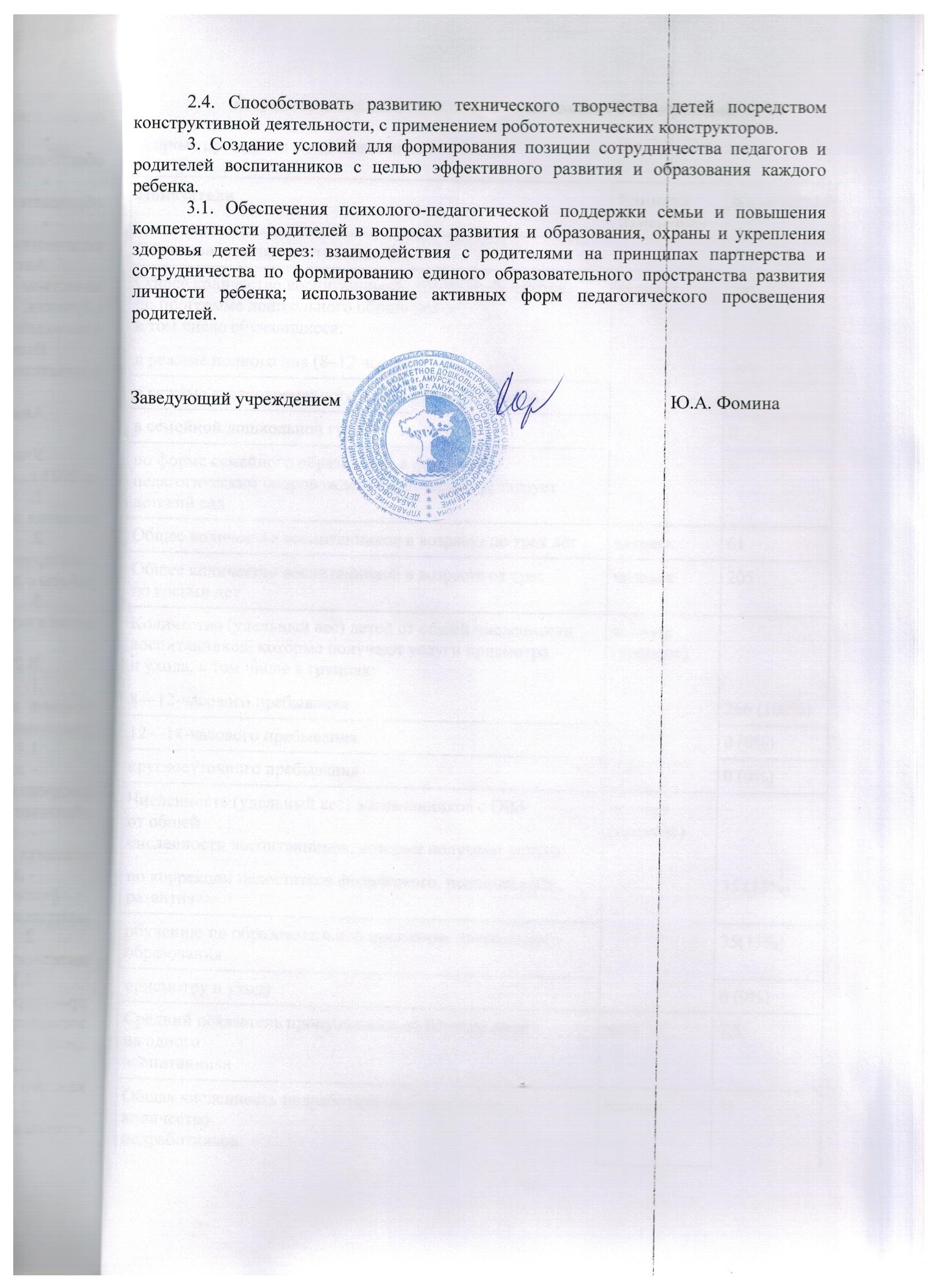 Результаты анализа показателей деятельности организацииДанные приведены по состоянию на 31.12.2021Анализ показателей указывает на то, что Детский сад имеет достаточную инфраструктуру, которая соответствует требованиям СП 2.4.3648-20 «Санитарно-эпидемиологические требования к организациям воспитания и обучения, отдыха и оздоровления детей и молодежи» и позволяет реализовывать образовательные программы в полном объеме в соответствии с ФГОС ДО.Детский сад укомплектован достаточным количеством педагогических и иных работников, которые имеют высокую квалификацию и регулярно проходят повышение квалификации, что обеспечивает результативность образовательной деятельности.Заведующий учреждением                                                                        Ю.А. Фомина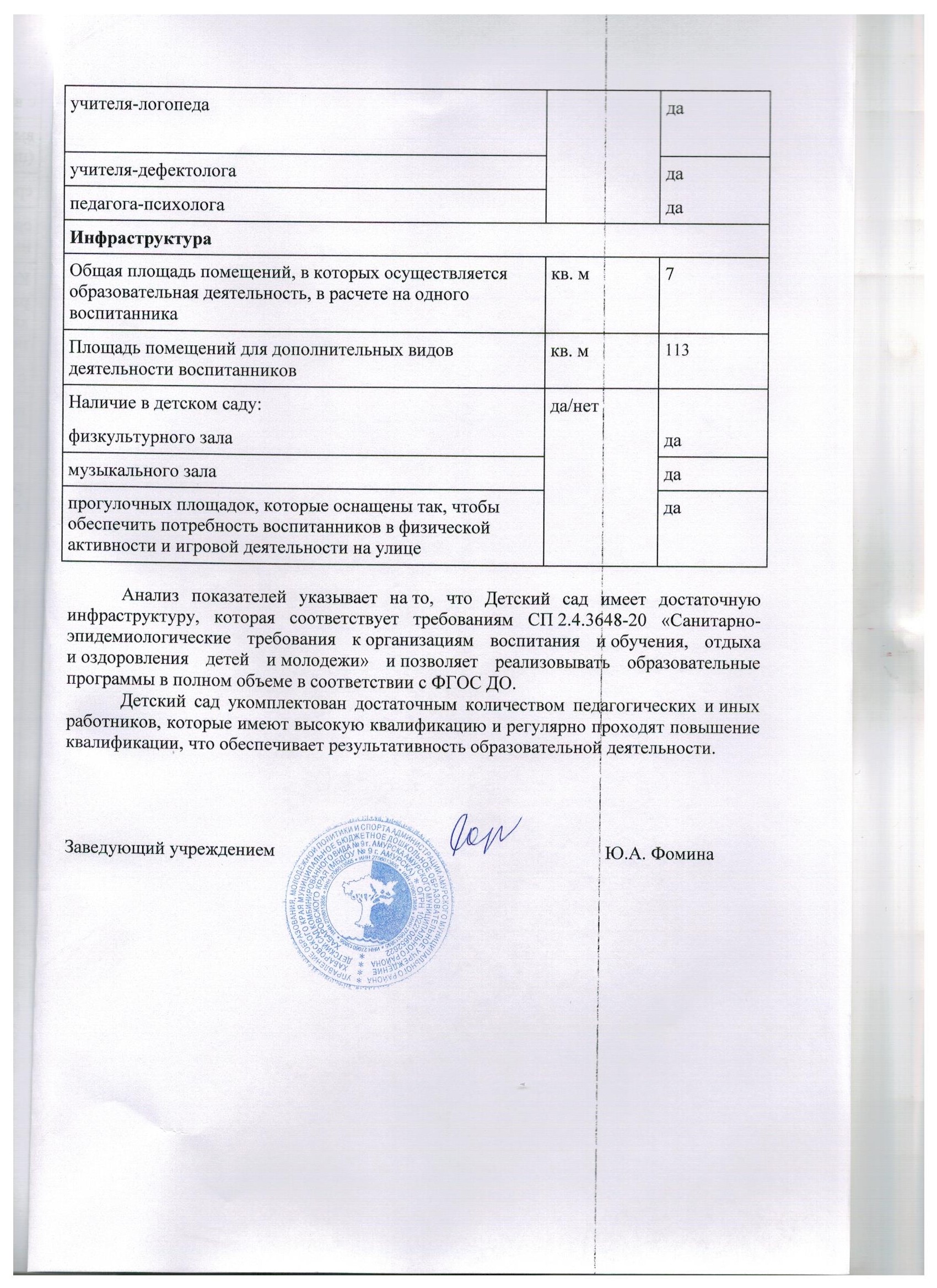 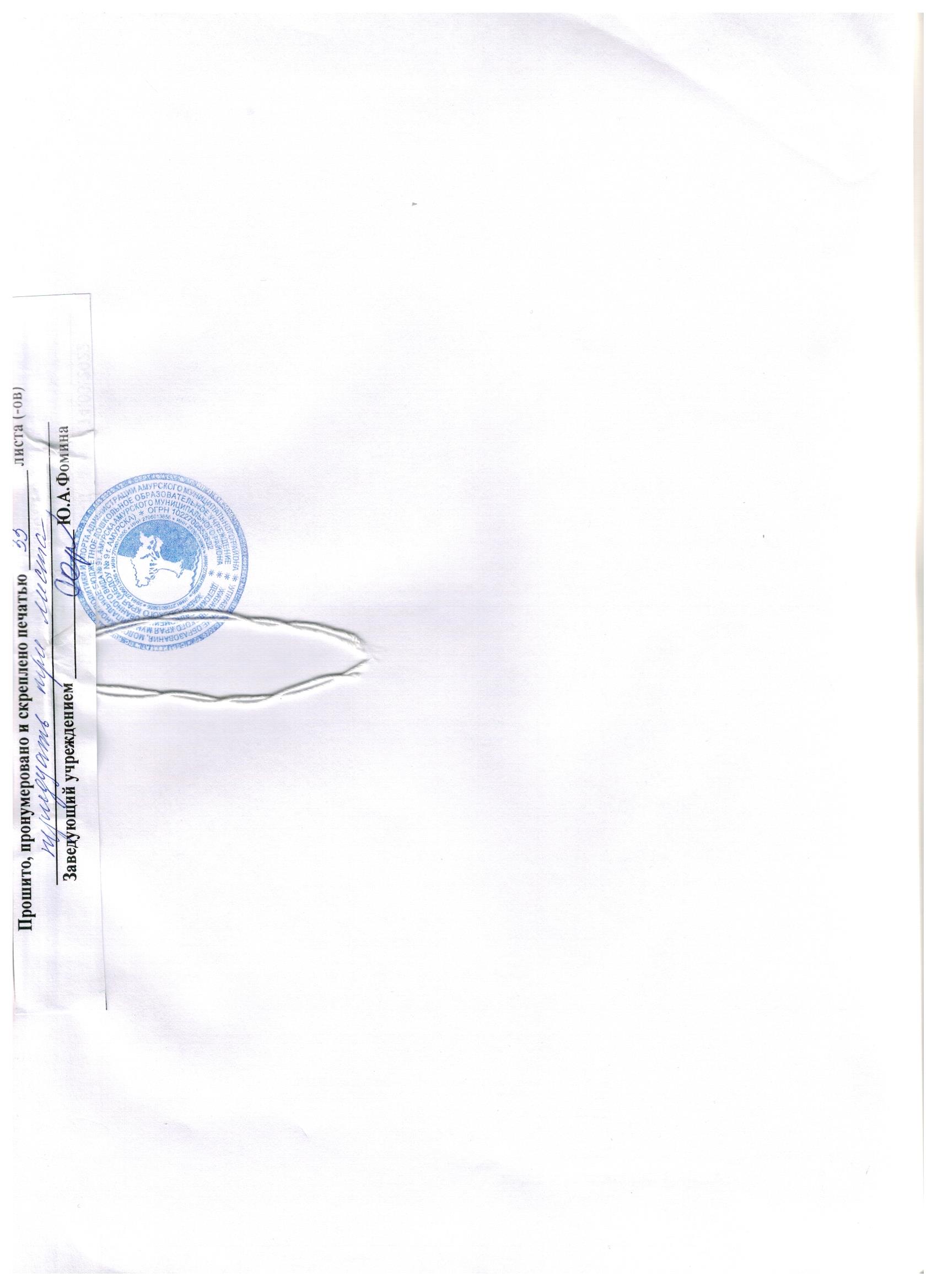 Наименование образовательной
организацииМуниципальное бюджетное дошкольное образовательное учреждение детский сад комбинированного вида № 9 г. Амурска Амурского муниципального района Хабаровского края  (МБДОУ № 9 г. Амурска)РуководительФомина Юлия Андреевна Адрес организации682640, Хабаровский край, г. Амурск, пр. Мира, д.22 бТелефон, факс8(42142)99-6-91Адрес электронной почтыdet_sad_9@mail.ruУчредительМуниципальное образование  —  Амурский муниципальный район Хабаровского края в лице управления образования, молодёжной политики и спорта администрации Амурского муниципального района Хабаровского краяДата создания26.11.1985 г.Лицензия № 2207 от 09 февраля 2016 года, бессрочноОбразовательная областьПарциальная программаАвторФизическое развитиеОбразовательная программа «Формирование привычки самообслуживания – уход за зубами у детей 4-6 лет»Министерство здравоохранения Хабаровского краяПознавательное развитиеПарциальная образовательная программа «Умные пальчики. Конструирование в детском саду».И.А. ЛыковаСостав семьиКоличество семейПроцент от общего количества семей воспитанниковПолная24492%Неполная с матерью208%Оформлено опекунство20,8%Количество детей в семьеКоличество семейПроцент от общего количества семей воспитанниковОдин ребенок11644%Два ребенка10640%Три ребенка и более4617%Направления Наименование/возраст детей/руководитель  Охват детей дополнительными образовательными услугами Физкультурно-спортивное1.Оздоровительно-развивающий кружок «Здоровейка» /4-5 лет/Рук. Енгалычева Т.А.25Физкультурно-спортивное2. «Фитбол-гимнастика» /5-7 лет/Рук. Енгалычева Т.А.18Художественно-эстетическое3. Кружок по хореографии «Танцуют дети на планете» /5-6 лет/Рук. Орехова Н.С.12Художественно-эстетическое4. Вокальный кружок «Соловушка» /6-7 лет/ Рук. Кормина Ю.Ф. 13Художественно-эстетическое5. Кружок по нетрадиционным техникам рисования «Волшебные ладошки» /3-4 года/Рук. Пилипчук Е.Г. (вт. мл.)15Технической направленности6. Кружок по конструированию «Самоделкин» /4-5 лет/Рук. Бунькова О.Н.20Технической направленности7. Кружок по техническому творчеству «Юный техник» /5-6 лет/Рук. Нехаенко О.Э17Туристско-краеведческой направленности8. Кружок по краеведению «Маленький краевед» /4-5 ktn/Рук. Евдокимова Л.А.23Социально-педагогической направленности9. Кружок по мультипликации «Я творю мир» /5-6 лет/Рук. Веретенникова Е.А.15Социально-педагогической направленности10. Кружок по формированию финансовой грамотности «Юный экономист» /5-7 лет/Рук. Васильева У.С., Васильева Ю.В.24Естественно-научной направленности11. Кружок на основе STEAM-лаборатории «Эврика» /5-7 лет/ Рук. Берина О.В. Л.А., Забелина М.А.,34Естественно-научной направленности12. Интеллектуально-развивающий кружок «Изобретатели» /6-7 лет/Замятина Г.М., Юлыгина Ю.К.15Всего  231 / 87%2019 2020 2021 238 (85%)212 (82%)231 (87%)Уровень освоенияВозраст/количество детей/процентВозраст/количество детей/процентВозраст/количество детей/процентВозраст/количество детей/процентУровень освоения3-4 года 504-5 лет 545-6 лет 586-7 лет 26Высокий19 – 38%16 – 30%22 – 38%6 – 23%Средний21 -42%32 – 60%29 – 50%15 – 58%Низкий10 – 20%6 – 10%7 – 12%5 – 19%Процент освоения80%90%88%81%Уровни«Познав. развитие»«Познав. развитие»ФЭМП«Соц.- ком. развитие»«Речевое развитие»«Худож.-эстет. развитие»«Физическое развитие»Высокий49%58%64%36% 47%38%Средний49%38% 36% 62% 51%60%Низкий2%4%-2% 2% 2%% освоения образов. области98%96%100 %98%98%98%Средний показатель освоения ООП98%98%98%98%98%98%Уровни развитияСтаршая группа № 8Старшая группа № 8Подготовительная группа № 7Подготовительная группа № 7Уровни развитияНачало годаКонец годаНачало годаКонец годаЗвукопроизношениеЗвукопроизношениеЗвукопроизношениеЗвукопроизношениеВысокий--67100Средний 405033-Низкий 6050--Словарный запасСловарный запасСловарный запасСловарный запасВысокий -203367Средний 40506733Низкий6030--Грамматический строй речиГрамматический строй речиГрамматический строй речиГрамматический строй речиВысокий-103367Средний 30406733Низкий7050Связная речьСвязная речьСвязная речьСвязная речьВысокий-101167Средний 30508933Низкий7040--Фонематические процессыФонематические процессыФонематические процессыФонематические процессыВысокий-301167Средний -408933Низкий 10030--Слоговая структура словСлоговая структура словСлоговая структура словСлоговая структура словВысокий-40-67Средний10302233Низкий 9030780Период Группы развитияГруппы развитияГруппы развитияГруппы развитияГруппы развитияГруппы развитияГруппы развитияГруппы развитияПериод 1 группа опереж. развитие1 группагармонич. развитие2 группа1 ст. отстав.2 группа 2-я степень2 группа 3-я степень3 группа 1, 2-я степень3 группа 3-я степень4 группа развития2019-22 (34%)15 (23%)7 (11%)7 (11%)10(16%)3 (5%)-2020-29 (45%)16 (25%)12(19%)-7 (11%)--2021-20 (28%)18 (25%)20(28%)7 (10%)6 (9%)--Уровни адаптацииПериодыПериодыПериодыУровни адаптации2018 - 20192019 - 20202020 - 2021Легкая степень23 (52%)18 (39%)15 (33%)Средней степень20 (44%)27 (59%)31 (67%)Тяжелая степень2 (4%)1 (2%)-Периоды201920202021Пропуски в среднем одним ребенком по болезни за год  7,888,7В группах раннего возраста по болезни 8,07,98,0В группах младшего возраста по болезни 6,97,17,8ПериодВсего детейИмеют эффект оздоровленияЭпизодически болеющиеС улучшением С ухудшением20194635 (76 %)10 (22 %)-1 (2 %)20204621 (46 %)10 (22 %)14 (30%)1 (2 %)20214628 (61%)5 (10,9%)13 (28,3)-ПериодыВысшее образованиеВысшее образованиеСреднее специальноеСреднее специальноеОбучаются в ВУЗеОбучаются в ВУЗеПериодыкол-вопедагогов%кол-вопедагогов%кол-вопедагогов%2021 г.2477%723%-Периоды Высшая  квали-фикационнаякатегорияВысшая  квали-фикационнаякатегорияПервая  квалификационнаякатегорияПервая  квалификационнаякатегорияСоответствие занимаемой должностиСоответствие занимаемой должностиБез аттестацииБез аттестацииПериоды кол-вопедагогов%кол-вопедагогов%кол-вопедагогов%кол-вопедагогов%2021 г.363616501237Ранний возрастДети раннего возраста в детском саду», С.Н. Теплюк, 2005 г.«Учим общаться детей раннего возраста», Б.С. Волков, 2013 г.«Сенсорное воспитание детей раннего возраста», Ю.М. Хохрякова, 2014 г.«Развитие ребенка раннего возраста (основные показатели), Е. Волосова,1999 г.«Дидактические игры и упражнения по сенсорному воспитанию дошкольников», под ред. Л.А. Венгера, 1973 г.«Воспитание детей раннего возраста», Н.М. Аксарина, 1972«Воспитание и развитие детей раннего возраста», В.В. Гербова, 1981 г.С.Л.Новосёлова	«Дидактические игры и занятия с детьми раннего возраст», 	1985 г.Л.Н. Павлова	«Раннее детство познавательного развития», 2003 г.О.А.Айрих	«Эмоциональное развитие», 2008 г.В.А. Гончарова	Моторные сказки для самых маленьких, 2011О.А. Айрих	 «Эмоциональное развитие детей», 2008З.М. Богуславская	«Развивающие игры для детей младшего дошкольного возраста», 1991М.А. Аралова	«Игры с детьми раннего возраста», 2011Е.Н. Соляник	«Развивающие игры для детей раннего возраста», 2010Т.В. Галанова	«Развивающие игры с малышами до 3-х лет», 1996Парамонова Л.А.	«Развивающие занятия с детьми 2-3», 2008г.Н.А.Карпухина	«Конспекты занятий в ясельной группе детского сада»,2010г.Т.Л.Шорыгина	«Понятные сказки», 2015 г.Т.И.Подрезова	«Материал к занятиям по развитию речи», 2008г.В.А.Гончарова	«Моторные сказки для самых маленьких», 2011г.Лайзане С.Я.	«Физическая культура для малышей», 1987г.Е.А.Тимофеева	«Подвижные игры с детьми», 1986г.В.А.Шишкина	«Движение+движения»	, 1992г.Г.А.Прохорова	«Утренняя гимнастика для малышей», 2004г.З.М.Богуславская	 «Развивающие игры для детей младшего школьного возраста», 1991 г.Н.В.Нищева	«Подвижные и дидактические игры на прогулке»,	2012 г.Е.А.Янушко	«Развитие мелкой моторики рук», 2009 г.Л.Д.Глазырина	«Физическая культура дошкольника», 2000 г.Н.Ч.Железняк	«100 комплексов ОРУ»,	2010 г.С.О.Ермакова	«Пальчиковые игры для детей от года до трёх лет», 2009ЛогопедияАгранович 3.Е. Сборник домашних задании в помощь логопедам и родителям для преодоления лекcико-грамматического недоразвития речи дошкольников с ОНР, Спб.:«ДЕТСТВО - ПРЕСС», 2004  Агранович 3.Е. В помощь логопедам и родителям. Сборник домашних заданий для преодоления недоразвития фонематической стороны речи у старших дошкольников.СПб.: «ДЕТСТВО - ПРЕСС», 2004Волков Б.С. «Учим общаться детей 3-7 лет», 2014 г. Гомзяк О.С. «Говорим правильно в 5 – 6 лет». Комплект «Комплексный подход к преодолению ОНР у дошкольников» -М.:Сфера,2007 Жукова И.С., Мастюкова Е.М., Филичева Т.Б. Преодоление общего недоразвития у дошкольников. – М., 1990.Иншакова О.Б. Альбом для логопеда. – М.:Владос,2003Лопухина И. «Логопедия. 550 занимательных упражнений для развития речи. Пособие для логопедов и родителей» - М.: Аквариум, 1995.Нищева Н.В. Примерная адаптированная основная образовательная программа для детей с тяжелыми нарушениями речи (общим недоразвитием речи). — СПб.: ДЕТСТВО-ПРЕСС, 2015.Поваляева М.А. «Справочник логопеда». Ростов-на-Дону, 2002.Психолого-педагогическая диагностика развития детей дошкольного возраста / Под ред. Е. А. Стребелевой. — М., 1998.Ткаченко Т.А. «Если дошкольник плохо говорит». – СПб.:Акцидент, 1998. – 112 с., 33 л. илл.Т.А.Ткаченко «В первый класс без дефектов речи»»,  2006М.И.Лобзякова  «Учимся правильно и чётко говорить», 2008Р.А.Кирьянова  «Комплексная диагностика» , 2000О.А. Новиковская Логопедическая грамматика для малышей; Диагностика нарушений речи у детей и организация логопедической работы в условиях ДОУ; 2007Н.В.Нищева  «Будем говорить правильно», 2000Т.А.Ткаченко «Коррекция фонетических нарушений у детей»; «Если дошкольник плохо говорит», 1999О.С.Гомзяк  «Комплексный подход к преодолению ОНР у дошкольников» , 2002З.Е.Агронович  «Сборник заданий для преодоления лексико-грамматического недоразвития речи у дошкольников»,  2005В.В.Коноваленко  «Развитие связной речи в подготовительной группе для детей с ОНР», 2001Т.Р.Буденная «Логопедическая гимнастика», 2009Работа с родителями«Семейный детский сад в системе государственного дошкольного воспитания и образования», Т. Волкова Методическое пособие, 2011 г.«Работа с родителями в ДОУ: Этнопедагогический подход», О.И. Давыдова, 2005 г.«Работа с детьми и родителями В ДОУ», Н.В. Елжова, 2009 г.«Создание единого пространства развития ребенка: взаимодействие ДОУ и семьи», И.О. Пастухова, 2007 г.«Искусство быть родителями», Л.Б. Фесюкова, 2003 г.«Детско-взрослое сообщество: развитие взрослых и детей», А.А. Майер, 2015 г.«Общение педагога с родителями в ДОУ: методический аспект» Авторы: Зверева О.Л., Кротова Т.В. Издательство Сфера, 2005 год«В гостях у директора: Беседы с руководителем дошкольного учреждения о сотрудничестве с семьей»Автор: Арнаутова Е.П. «Педагогическое сопровождение семейного воспитания: Программы родительского всеобуча»Авторы: В.А.Березина, Л.И.Виноградова, О.И. Волжина Издательство КАРО, 2005 год«Работа ДОУ с семьей: диагностика, планирование, конспекты лекций, консультации, мониторинг»Авторы: А.В.Козлова, Р.П. Дешеулина«Педагогическая поддержка семьи в воспитании дошкольника» Автор: Е.С.Евдокимова«Познавательное развитие»Л.В. Минкевич, «Математика в детском саду», 2010Б.П.Никитин «Интеллектуальные игры», 2007Т.Г.Харько, В.В.Воскобович «Игровая технология интеллектуально-творческого развития детей 3-7 лет», 2007Т.А.Шорыгина «Беседы о том, кто где живёт», 2011Т.А.Шорыгина «Беседы о русском севере», 2010С.Н.Николаева  «Юный эколог», 2010Т.А.Шорыгина «Беседы о мире морей и океанов», 2015Л.Г. Петерсон, Е.Е. Кочемасова	«Игралочка», 2010Л.Г. Петерсон, Н.П. Холина «Раз – ступенька, два – ступенька», 2009Ю.А. Соколова «Игры и задания на интеллектуальное развитие ребенка 5-6 лет», 2010Л.С. Метлина «Математика в детском саду», 1984Л.К. Санкина «Познание предметного мира. Комплексные занятия для детей 5-7 лет», 2009О.В. Дыбина, И.П. Рахманова, В.В. Щетинина «Неизведанное рядом. Опыты и эксперименты для дошкольников», 2010Н.В. Микляева «Познавательное и речевое развитие дошкольников», 2015Л.Ю.Павлова «Сборник дидактических игр по ознакомлению с окружающим», 2011А.И.Шапиро	 «Секреты знакомых предметов-Свеча.  Опыты и эксперименты для детей», 2009Н.В.Исакова	 «Развитие познавательных процессов у старших дошкольников через экспериментальную деятельность», 2012Н.А. Рыжова «Программа экологического образования детей «Наш дом – природа», 2014Парамонова Л.А. «Развивающие занятия с детьми дошкольного возраста», 2008	«Речевое развитие»О.С. Гомзяк	«Говорим правильно», 2007И.А. Морозова, М.А. Пушкарева «Занятия по развитию речи», 2006В.Н. Макарова, Е.А. Ставцева, М.Н. Мирошкина	«Конспекты занятий по развитию образной речи у старших дошкольников», 2009Л.В.Лебедева, И.В. Козина	«Обучение дошкольников пересказу», 2014О.С. Ушакова «Занятия по развитию речи детей 5-7 лет», 2010Л.Е.Журова, Н.С.Варенцова, Н.В.Дурова, Л.Н.Невская «Обучение дошкольников грамоте», 2002Н.Н. Беляковская, Л.Н. Засорина, Н.Ш. Макарова 	«Учим ребенка говорить: здоровьесозидающие технологии»,2009Н.В. Микляева	«Познавательное и речевое развитие дошкольников», 2015Г.Я.Затулина	«Подготовка старших дошкольников к обучению грамоте», 2014Г.А.Тумакова	«Ознакомление дошкольника со звучащим словом», 1991О.А.Шиян	«Развитие творческого мышления. Работаем по сказке», 2012Л.Н.Зырянова, Т.В.Лужбина	«Занятия по развитию речи в детских образовательных учреждениях»	, 2012В.В.Гербова	«Коммуникация. Развитие речи и общения в старшей группе детского сада», 2012Арушанова А.Г.	«Речевые игры. Подскажи словечко», 2003АрушановаА.Г.Рычыгова Е.С.	«Коммуникация. Развивающие развитие с детьми 4-5 лет», 2013Арушанова А.Г. Рычагова Е.С.	«Игры – занятия со звучащим словом», 2012Денисова Д. А. 	«Развитие речи у малышей. Средняя группа», 2005О.С. Ушакова «Знакомим с литературой детей 5-7лет», 2009Н.В. Микляева «Познавательное и речевое развитие дошкольников», 2015Л.В. Лебедева, И.В. Козина	«Лексические темы по развитию речи дошкольников», 2014«Физическое развитие»М.Ф. Литвинова	«Русские народные подвижные игры», 1986В. Г. Алямовская	 «Как воспитать здорового ребенка», 1993Т.И. Осокина, Е.А. Тимофеева	«Гимнастика в детском саду», 1969Г.П. Лескова	«Общеразвивающие упражнения в детском саду», 1981В.Г. Фролов «Физкультурные занятия на воздухе», 1983Л.Ф. Тихомирова «Упражнения на каждый день: уроки здоровья для детей 5-8 лет», 2003К.С. Бабина	«Комплексы утренней гимнастики в детском саду», 1978Л.И.Пензулаева	«Физкультурные занятия с детьми 5-6 лет», 1988А.И.Сорокина «Игры с правилами в детском саду», 1970Т.А. Шорыгина	«Беседы о здоровье», 2008Т.П.Гарнышева	«ОБЖ для дошкольников», 2011 г.Н.А.Слисенко	«Будь здоров», 2011«Социально-коммуникативное развитие»Е.И.Шаламова	«Правила и безопасность дорожного движения», 2013И.А. Лыкова, В.А. Шипунова	 «Опасные предметы, существа и явления», 2014В.А. Шипунова	«Детская безопасность», 2013Н.Н. Авдеева	«Безопасность», 1998К.Ю. Белая 	«Как обеспечить безопасность дошкольников», 2001О.Н. Демидова	«Будьте вежливы всегда», 2009Е.Черенкова	«Уроки этикета и вежливости для детей», 2006Е.К.Ривина	 «Российская символика», 2005Под редакцией Л.А. «С чего начинается Родина?», 2004Н.Ф. Виноградова	«Умственное воспитание детей в процессе ознакомления с природой»,	 1978Л.В.Куцакова	«Трудовое воспитание в детском саду», 2012Л.Л. Мосалова	«Я и мир», 2009О.Л.Князева, Р.Б.Стеркина «Я, ты, мы», 2012О.Ф. Горбатенко	«Комплексные занятия с детьми среднего и старшего дошкольного возраста по разделу «Социальный мир», 2007Т.А. Шорыгина	«Наша Родина – Россия», 2011г.Е.Ю. Александрова «Система патриотического воспитания в ДОУ» 2007И.А.Лыкова, В.А.Шипунова «Дорожная азбука», 2014Алябьева Е.А.	Психогимнастика в детском саду	М:ТЦ Сфера	2003Патапова Л.М.	«Методические рекомендации по организации и проведению сюжетно – ролевых игр», 2000Зверева О.П.	«Почему ребенку нужна игра?», 2006Л.Н. Вахрушева «Познавательные сказки для детей 5-7лет», 2014Т.А. Шорыгина «Трудовые сказки», 2014И.Б. Кочанская	«Полезные сказки», 2015«Художественно-эстетическое развитие»А.Е. Антипина «Театрализованная деятельность в детском саду», 2003И.А. Лыкова	«Изобразительная деятельность в детском саду», 2007И.А.Лыкова	«Дидактические игры и занятия», 2010Н.Острун, А.Лев «Бумажный зоопарк», 2008Т.А Копцева, Г.Б.Селезнёва, Н.В.Сырых, О.Н.Фомина «Я и мир человека. Сценарии игр-занятий», 2014О.Ю.Тихомирова, Г.А.Лебедева	«Пластилиновая картина», 2012Е.Румянцева	«Аппликация простые поделки», 2011И.А.Лыкова	«Художественный труд в детском саду», 2011Р.Г. Казакова	 «Рисование с детьми дошкольного возраста», 2007В.Н. Волчкова, Н.В. Степанова	«Конспекты занятий в старшей группе детского сада ИЗО», 2004Г.С. Швайко	«Занятия по изобразительной деятельности в детском саду», 2008И.М. Каплунова, И.А.Новоскольцева	«Программа музыкального воспитания детей дошкольного возраста «Ладушки»		И.А. Лыкова	Программа художественного воспитания, обучения и развития детей 2-7 лет «Цветные ладошки», 2011Комарова Т.С. «Школа эстетического воспитания», 2005Д.Н. Колдина «Лепка с детьми 5-6 лет», 2013Д.Н. Колдина «Рисование с детьми 5-6 лет», 2013	Н.В. Шайдурова «Обучение детей рисованию животных по алгоритмическим схемам», 2013		ПоказателиЕдиница
измеренияКоличествоОбразовательная деятельностьОбразовательная деятельностьОбразовательная деятельностьОбщее количество воспитанников, которые обучаются по программе дошкольного образования
в том числе обучающиеся:человек266в режиме полного дня (8–12 часов)человек266в режиме кратковременного пребывания (3–5 часов)человек0в семейной дошкольной группечеловек0по форме семейного образования с психолого-педагогическим сопровождением, которое организует детский садчеловек0Общее количество воспитанников в возрасте до трех летчеловек61Общее количество воспитанников в возрасте от трех до восьми летчеловек205Количество (удельный вес) детей от общей численности
воспитанников, которые получают услуги присмотра и ухода, в том числе в группах:человек
(процент)8—12-часового пребываниячеловек
(процент)266 (100%)12—14-часового пребываниячеловек
(процент)0 (0%)круглосуточного пребываниячеловек
(процент)0 (0%)Численность (удельный вес) воспитанников с ОВЗ от общей
численности воспитанников, которые получают услуги:человек
(процент)по коррекции недостатков физического, психического развитиячеловек
(процент)35 (13%)обучению по образовательной программе дошкольного
образованиячеловек
(процент)35(13%)присмотру и уходучеловек
(процент)0 (0%)Средний показатель пропущенных по болезни дней на одного
воспитанникадень7,5Общая численность педработников, в том числе количество
педработников:человек31с высшим образованиемчеловек24высшим образованием педагогической направленности (профиля)человек24средним профессиональным образованиемчеловек7средним профессиональным образованием педагогической
направленности (профиля)человек7Количество (удельный вес численности) педагогических работников, которым по результатам аттестации присвоена квалификационная категория, в общей численности педагогических работников, в том числе:человек
(процент)6 (12%)с высшейчеловек
(процент)3(6%)первойчеловек
(процент)3 (6%)Количество (удельный вес численности) педагогических работников в общей численности педагогических работников, педагогический стаж работы которых составляет:человек
(процент)до 5 летчеловек
(процент)13 (42%)больше 30 летчеловек
(процент)8(26%)Количество (удельный вес численности) педагогических работников в общей численности педагогических работников в возрасте:человек
(процент)до 30 летчеловек
(процент)10 (32%)от 55 летчеловек
(процент)6 (19%)Численность (удельный вес) педагогических и административно-хозяйственных работников, которые за последние 5 лет прошли повышение квалификации или профессиональную переподготовку, от общей численности таких работниковчеловек
(процент)35 (100%)Численность (удельный вес) педагогических и административно-хозяйственных работников, которые прошли повышение квалификации по применению в образовательном процессе ФГОС, от общей численности таких работниковчеловек
(процент)33 (94%)Соотношение «педагогический работник/воспитанник»человек/чело
век1/8Наличие в детском саду:да/нетмузыкального руководителяда/нетдаинструктора по физической культуреда/нетдаучителя-логопедада/нетдаучителя-дефектологада/нетдапедагога-психологада/нетдаИнфраструктураИнфраструктураИнфраструктураОбщая площадь помещений, в которых осуществляется
образовательная деятельность, в расчете на одного воспитанникакв. м7Площадь помещений для дополнительных видов деятельности воспитанниковкв. м113Наличие в детском саду:да/нетфизкультурного залада/нетдамузыкального залада/нетдапрогулочных площадок, которые оснащены так, чтобы обеспечить потребность воспитанников в физической активности и игровой деятельности на улицеда/нетда